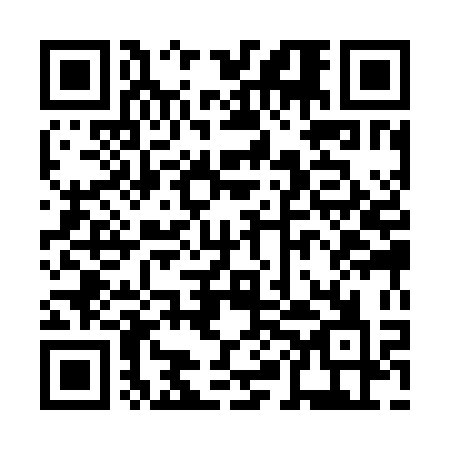 Ramadan times for Ahmetli, TurkeyMon 11 Mar 2024 - Wed 10 Apr 2024High Latitude Method: Angle Based RulePrayer Calculation Method: Diyanet Isleri Baskanligi TurkeyAsar Calculation Method: ShafiPrayer times provided by https://www.salahtimes.comDateDayFajrSuhurSunriseDhuhrAsrIftarMaghribIsha11Mon6:046:047:221:154:357:097:098:2112Tue6:036:037:211:154:357:107:108:2213Wed6:016:017:191:154:367:117:118:2314Thu6:006:007:181:144:367:127:128:2415Fri5:585:587:161:144:377:137:138:2516Sat5:575:577:151:144:377:147:148:2617Sun5:555:557:131:134:387:157:158:2818Mon5:535:537:111:134:387:167:168:2919Tue5:525:527:101:134:397:177:178:3020Wed5:505:507:081:134:397:177:178:3121Thu5:485:487:071:124:397:187:188:3222Fri5:475:477:051:124:407:197:198:3323Sat5:455:457:041:124:407:207:208:3424Sun5:435:437:021:114:417:217:218:3525Mon5:425:427:011:114:417:227:228:3626Tue5:405:406:591:114:417:237:238:3727Wed5:385:386:571:114:427:247:248:3828Thu5:375:376:561:104:427:257:258:3929Fri5:355:356:541:104:437:267:268:4030Sat5:335:336:531:104:437:277:278:4131Sun5:325:326:511:094:437:287:288:421Mon5:305:306:501:094:447:297:298:442Tue5:285:286:481:094:447:307:308:453Wed5:265:266:471:084:447:317:318:464Thu5:255:256:451:084:457:327:328:475Fri5:235:236:441:084:457:337:338:486Sat5:215:216:421:084:457:347:348:497Sun5:205:206:411:074:457:357:358:508Mon5:185:186:391:074:467:367:368:519Tue5:165:166:381:074:467:377:378:5310Wed5:145:146:361:064:467:387:388:54